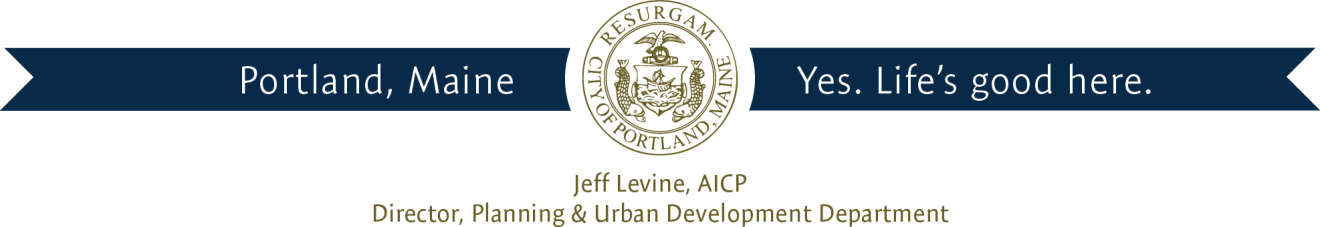 February 11, 2016Dear Mr. Burgess:On July 14th, 2015, the Portland Planning Board approved with conditions a proposal to construct a 30-unit housing development at 72 Bishop Street, the Bishop Street Apartments.   As you may recall, the plans included a proposed sidewalk in the city’s right-of-way on the south side of Bishop Street from the site of the development to the Bishop Street/Forest Avenue/Stevens Avenue intersection.  Sidewalks are an element of the city’s standard street section, and this sidewalk was meant to allow for pedestrian traffic between the site and Morrill’s Corner.  In order to address concerns from neighbors about this sidewalk, the Board required that the applicant, Avesta Housing, share the sidewalk design with immediate abutters prior to construction.  The purpose of this letter is to provide an opportunity for such review.  In the time since their approval, Avesta has worked with the city’s Planning Division and Department of Public Works to arrive at a final draft design for the proposed sidewalk.  The plans for the sidewalk are attached.  Please take the opportunity to review the plans and address any comments or questions to Nell Donaldson, Planner, at hcd@portlandmaine.gov or 874-8723.  Further, please be advised that the plans indicate that grading easements and temporary construction easements may be necessary in order to allow construction of the proposed sidewalk.  If your property is likely to be impacted, David Margolis-Pineo, Deputy Engineer from the city’s Department of Public Works, will contact you to discuss this matter further.   Mr. Margolis-Pineo may be reached at dmp@portlandmaine.gov, 874-8850, or 400-6695.As always, thank you for your input over the course of this site plan review and the zone change before it.  We appreciate your input on the sidewalk design. Sincerely, Barbara BarhydtDevelopment Review Services ManagerAttachments1. Draft sidewalk plan, Mitchell & AssociatesJames Burgess35 Westcustogo PointYarmouth, ME 04096